Об утверждении административного регламента предоставления муниципальной услуги «Выдача разрешений на ввод в эксплуатацию объектов капитального строительства»В соответствии с Федеральным законом от 27 июля 2010 года № 210-ФЗ                        «Об организации предоставления государственных и муниципальных услуг», руководствуясь решением Думы городского округа от 30.01.2013 № 107                                       «Об утверждении Положения о муниципальных правовых актах Верхнесалдинского городского округа», Уставом Верхнесалдинского городского округа,ПОСТАНОВЛЯЮ:1. Утвердить административный регламент предоставления муниципальной услуги «Выдача разрешений на ввод в эксплуатацию объектов капитального строительства» (прилагается).2. Признать постановление администрации Верхнесалдинского городского округа от 28.10.2010 № 708 «Об утверждении административного регламента предоставления муниципальной услуги «Выдача разрешений на ввод в эксплуатацию объектов капитального строительства» (в редакции постановлений администрации Верхнесалдинского городского округа от 05.12.13 № 3192, от 21.01.14 № 204,                              от 18.02.14 № 649, от 15.07.2014 № 2291, от 04.12.14 № 3696, от 06.07.2015 № 2043,                 от 09.06.16 №1872, от 28.09.16 №3166, от 15.06.2017 № 1827, от 24.10.2017 № 3138,                 от 28.11.2018 № 3207, от 01.06.2019 № 1792) утратившим силу.3. Настоящее постановление опубликовать в официальном печатном издании «Салдинская газета» и разместить на официальном сайте Верхнесалдинского городского округа http://v-salda.ru/.4. Настоящее постановление вступает в силу после его официального опубликования.5. Контроль за исполнением настоящего постановления возложить на начальника Управления архитектуры, градостроительства и землепользования администрации Верхнесалдинского городского округа Н.С. Зыкова.Глава Верхнесалдинского городского округа                                                   М.В. Савченко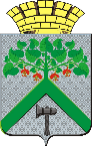 АДМИНИСТРАЦИЯВЕРХНЕСАЛДИНСКОГО  ГОРОДСКОГО  ОКРУГАПОСТАНОВЛЕНИЕАДМИНИСТРАЦИЯВЕРХНЕСАЛДИНСКОГО  ГОРОДСКОГО  ОКРУГАПОСТАНОВЛЕНИЕАДМИНИСТРАЦИЯВЕРХНЕСАЛДИНСКОГО  ГОРОДСКОГО  ОКРУГАПОСТАНОВЛЕНИЕот_15.05.2020_№_1194_г. Верхняя Салда